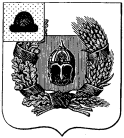 Совет депутатов Александро-Невского городского поселения Александро-Невского муниципального районаРязанской областиСовет депутатов городского поселения Р Е Ш Е Н И ЕО внесении изменений в решение Совета депутатов Александро-Невского городского поселения от 20.09.2017 г. № 14 «Об утверждении Правил благоустройства территории муниципального образования - Александро-Невское городское поселение Александро-Невского муниципального района Рязанской области»          В  соответствии с пунктом 14 части 2 статьи 45,1 Федерального закона от 6 октября 2003 года № 131-ФЗ «Об общих принципах организации местного самоуправления в Российской Федерации», пунктом 37 статьи 1 Градостроительного кодекса Российской Федерации, руководствуясь законом Рязанской области от 19.11.2018 г. № 86-ОЗ «О порядке определения Правилами благоустройства территории муниципального образования границ прилегающих территорий»,  Совет депутатов Александро-Невского городского поселения РЕШИЛ:Внести в решение Совета депутатов Александро-Невского городского поселения от 20.09.2017 г. № 14 «Об утверждении Правил благоустройства территории муниципального образования - Александро-Невское городское поселение Александро-Невского муниципального района Рязанской области» следующие изменения:1.1. пункт 6.1.1. изложить в новой редакции:«6.1.1. Физические, юридические лица, индивидуальные предприниматели, являющиеся собственниками зданий (помещений в них), сооружений, включая временные сооружения, а также владеющие земельными участками на праве собственности, ином вещном праве, праве аренды, ином законном праве, могут осуществлять уборку прилегающей территории.Границы прилегающих территорий определяется расстоянием в метрах по периметру от границ образованных земельных участков (далее - земельные участки) либо от здания, строения, сооружения, расположенных на земельных участках, которые не были образованы (далее - здания, строения, сооружения), если к таким земельным участкам, зданиям, строениям, сооружениям прилегает территория общего пользования:1) расстояние от границ земельного участка, на котором расположен многоквартирный дом, от границ земельного участка, на котором расположен жилой дом блокированной застройки, от жилого дома блокированной застройки либо от границ земельного участка, предназначенного для строительства таких объектов, не может превышать 20 метров;2) расстояние от границ земельного участка, на котором расположен индивидуальный жилой дом, от индивидуального жилого дома либо от границ земельного участка, предназначенного для строительства такого объекта, не может превышать 5 метров;3) расстояние от границ земельного участка, на котором расположен садовый дом, от садового дома либо от границ земельного участка, предназначенного для строительства такого объекта, не может превышать 5 метров;4) расстояние от некапитального строения, сооружения либо от границ земельного участка, на котором расположен такой объект, не может превышать 5 метров;5) расстояние от границ иных земельных участков, зданий, строений, сооружений не может превышать 30 метров.В случае пересечения прилегающей территории с автомобильной дорогой общего пользования размер прилегающей территории определяется до пересечения с автомобильной дорогой общего пользования.Если при определении границ прилегающих территорий происходит наложение прилегающих территорий земельных участков, зданий, строений, сооружений на прилегающие территории других земельных участков, зданий, строений, сооружений, границы прилегающих территорий определяются по линии, проходящей на равном удалении от границ наложения прилегающей территории соответствующих земельных участков, зданий, строений, сооружений.2.Настоящее решение направить главе Александро-Невского городского поселения для подписания и обнародования.3.Настоящее решение вступает в силу со дня его опубликования в Информационном бюллетене Александро-Невского городского поселения.Глава Александро-Невского городскогопоселения, председатель Совета депутатовАлександро-Невского городского поселения                                 В.А. Ушакова	от  20 декабря 2018 г.                   р.п. Александро-Невский                    №  85